Podávanie prihlášok do Materskej školys vyučovacím jazykom maďarským na šk. rok 2023/2024v obci Boldog dňa 5.mája 2023. od 13:00 do 16:30 hod.Do materskej školy sa budú prijímať deti na základe písomnej žiadosti zákonného zástupcu. Zákonný zástupca dieťaťa vyplní žiadosť o prijatie dieťaťa do MŠ s VJM v Boldogu a predloží ho  spolu s potvrdením  o zdravotnej spôsobilosti dieťaťa  od všeobecného lekára pre deti a dorast.Na predprimárne vzdelávanie sa prijíma:spravidla dieťa od troch do šiestich rokov veku,dieťa, ktoré dovŕšilo šiesty rok veku a ktorému bol odložený začiatok plnenia povinnej školskej dochádzky,dieťa, ktorému bolo dodatočne odložené plnenie povinnej školskej dochádzkyPre dieťa, ktoré dosiahne päť rokov veku do 31. augusta 2023, je predprimárne vzdelávanie povinné. kapacitné možnosti materskej školyRozhodnutie riaditeľky MŠ s VJM o prijatí/neprijatí dieťaťa bude rodičom doručené najneskôr do 30. júna 2023.Záujemcov srdečne privítame! . 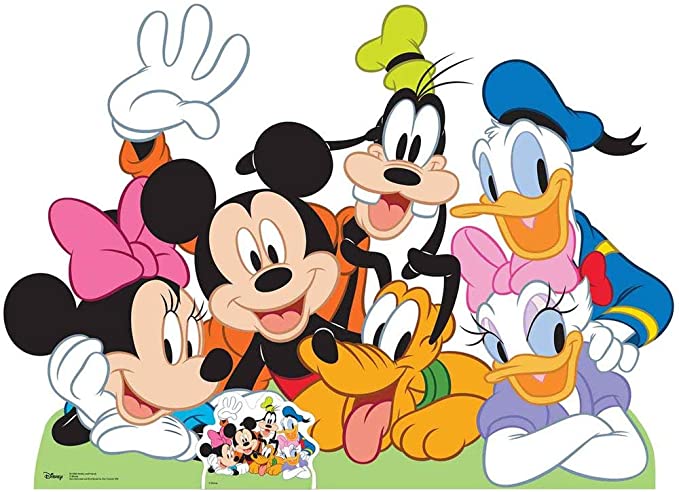 